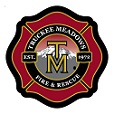 Page 2HAZARDOUS MATERIALS WORKSHEET - 2018 INTERNATIONAL FIRE CODE 1INDOOR STORAGE ONLYPage 3HAZARDOUS MATERIALS WORKSHEET - 2018 INTERNATIONAL FIRE CODE 1INDOOR STORAGE ONLYThe use of this form does not relieve the applicant from a duty and responsibility to review IFC tables 2703.1.1(1) and 2703.1.1(2). For S and M Occupancies See Chapter 27, section 2703.11, table 2703.11.1, section 3404.3.4.1 and table 3404.3.4.1.Permitted in sprinklered buildings only.  None is allowed in unsprinklered buildings.One pound (.454 kg) of black sporting powder and 20 pounds (9 kg) of smokeless powder are permitted in sprinklered or unsprinklered buildings (see section 3301.1(4))Except cryogenic fluids and liquefied petroleum gases.Combinations shall not contain more than the exempt amounts of any individual class.Permitted only when located in approved gas cabinets, exhausted enclosures, or gas rooms.For anhydrous ammonia cylinders see the Fire Code table 2703.1.1(2).See table 105.6.20 (20/200).Class C, Consumer Fireworks (1.4G).APHYSICAL HAZARDBMAXIMUM QUANTITY  PER CONTROL AREACMAXIMUMALLOWABLE QUANTITY(MAQ)AMOUNT  BASICDMAQAMOUNT WITH SPRINKLERED BUILDINGS OR CABINETEMAQAMOUNT WITH SPRINKLERED BUILDINGS AND CABINETFEXCEEDS MAQAMOUNT  Y          NGPERMITAMOUNT(IFC Section 105.6)HPERMIT REQUIRED  Y            NCombustible liquidClass IIClass III-AClass III-B120 gals330 gals13,200 gals240 gals660 galsAny amount in spkr. bldg. or 26,400 gals480 gals1320 galsAny amount in sprinklered buildingClass II or III-AInside:  25 galsOutside: 60 galsCombustible fiber(loose)(baled)100 cf1,000 cf100 cf1,000 cf100 cf1,000 cf100 cfCryogenic, flammable or oxidizing45 gals45 galor with spkr. 90 gals45 galor with spkr. 90 galsSee Table 105.6.10flam 1 gal; ox 10 gal inert 60 galExplosivesSee table 2703.1.1(1)See table 2703.1.1(1)See table 2703.1.1(1)See Chapter 33Fireworks (1.4G) 9125 lbs250 lbs500 lbsSee Chapter 33Flammable solid125 lbs250 lbs500 lbs100 lbsFlammable gas(gaseous)(liquefied)1,000 cf15 gals (150 lbs)2,000 cf30 gals (300 lbs)4,000 cf60 gals (600 lbs)200 cf 4Flammable liquidClass I-AClass I-B & I-CCombinationI-A, I-B, I-C30 gals120 gals120 gals 560 gals240 gals240 gals 5120 gals480 gals480 gals 5Inside:  5 galsOutside:  10 galsOrganic peroxideunclassifieddetonable (UD)Auto. Sprk. Required 2 (solid/liquid) 1 lb  2(solid/liquid) 2 lbsAny amountAPHYSICAL HAZARDBMAXIMUM QUANTITY  PER CONTROL AREACMAXIMUMALLOWABLE QUANTITY(MAQ) AMOUNT  BASICDMAQAMOUNT WITH SPRINKLERED BUILDINGS OR CABINETEMAQAMOUNT WITH SPRINKLERED BUILDINGS AND CABINETFEXCEEDS MAQ AMOUNT  Y          NGPERMITAMOUNTHPERMIT REQUIRED  Y            NInert GasCryogenic InertNot Applicable/LimitedNot Applicable/LimitedNot Applicable/Limited6000 cf or 60 gallonsOrganic peroxideClass IClass IIClass IIIClass IVClass V(solid/liquid) 5 lbs(solid/liquid) 50 lbs(solid/liquid) 125 lbsNot LimitedNot Limited(solid/liquid) 10 lbs(solid/liquid) 100 lbs(solid/liquid) 250 lbsNot LimitedNot Limited(solid/liquid) 20 lbs(solid/liquid) 200 lbs(solid/liquid) 500 lbsNot LimitedNot LimitedAny amountAny amount10 lbs/1 gal20 lbs/2 galsNo Permit RequiredOxidizerClass 4Class 3Class 2Class 1Auto. Spkr. Required 2(solid/liquid) 10 lbs(solid/liquid) 250 lbs(solid/liquid) 4000 lbs.(solid/liquid) 1 lb 2(solid/liquid) 20 lbs(solid/liquid) 500 lbs(solid/liquid) 8000 lbsClass 1 N.L. with spkr.(solid/liquid) 2 lbs 2(solid/liquid) 40 lbs(solid/liquid) 1000 lbs(solid/liquid) 16,000lbsClass 1 N.L. with spkr.Any amount10 lbs/1 gal 8100 lbs/10 gals500 lbs/55 galsOxidizer - gas(gaseous)(liquefied)1500 cf15 gals (150 lbs)3000 cf30 gals (300 lbs)6000 cf60 gals (600 lbs)504 cfPyrophoricAuto. Spkr. Required 2Auto. Spkr. Required 2(solid/liquid) 4 lbs2(gas) 50 cf(solid/liquid) 8 lbs(gas) 100 cf Any amount solid/liquid/gasUnstable (reactive)Class 4Class 3Class 2Class 1Auto. Spkr. Required 2Auto. Spkr. Required 2(solid/liquid) 5 lbs(gas) 50 cf(solid/liquid) 50 lbs(gas)250 cf(solid/liquid) Not limited(gas) Not Limited(solid/liquid) 1 lb  2(gas) 10 cf   2(solid/liquid) 10 lbs(gas) 100 cf(solid/liquid) 100 lbs(gas) 500 cf(solid/liquid) Not limited(gas) Not Limited(solid/liquid) 2 lbs(gas) 20 cf(solid/liquid) 20 lbs(gas) 200 cf(solid/liquid) 200 lbs(gas) 1000 cf(solid/liquid) Not limited(gas) Not LimitedAny amount solid/liquid/gasAny amount solid/liquid/gas50 lbs/5 galsAny amount gas100 lbs/10 galsAny amount gasWater reactiveClass 3Class 2Class 1(solid/liquid) 5 lbs(solid/liquid) 50 lbsNot Limited(solid/liquid) 10 lbs(solid/liquid) 100 lbsNot Limited(solid/liquid) 20 lbs(solid/liquid) 200 lbsNot LimitedAny amount solid/liquid50 lbs/5 gals500 lbs/55 galsAHEALTH HAZARDSBMAXIMUM QUANTITY  PER CONTROL AREACMAXIMUMALLOWABLE QUANTITY(MAQ)AMOUNT  BASICDMAQAMOUNT WITH SPRINKLERED BUILDINGS OR CABINETEMAQAMOUNT WITH SPRINKLERED BUILDINGS AND CABINETFEXCEEDS MAQ AMOUNT  Y          NGPERMITAMOUNTHPERMIT REQUIRED  Y            NCorrosives(solid)(liquid)(gas)5000 lbs500 galsgaseous 810 cf150 cf liquefied gas10,000 lbs1000 galsgaseous 1620 cf300 cf liquefied gas20,000 lbs2000 galsgaseous 1620 cf300 cf liquefied gas500 lbs55 gals200 cfHighly toxics(solid/liquid) 10 lbgaseous 20 cf[4 cf liquefied gas if gas cab/ex.en.](solid/liquid) 20 lbsgaseous 40 cf[8 cf liquefied gas if gas cab/ex.en.] 6(solid/liquid) 40 lbsgaseous 40 cf[8cf liquefied gas if gas cab/ex.en.]Any amount solid/liquid/gasToxics(solid/liquid)(gas)500 lbsgaseous 810 cf150 cf liquefied gas1000 lbsgaseous 1620 c300 cf liquefied gas2000 lbsgaseous 3240 cf600 cf liquefied gas100 lbs/10 galsAny amountOTHER HAZAerosolLevel 3Level 2Combination2 and 3500 lbs1,000 lbs1,000 lbswith cabinet 1,000 lbswith cabinet 2,000 lbswith cabinet 2,000 lbswith cabinet 1,000 lbswith cabinet 2,000 lbswith cabinet 2,000 lbsLevel 2/3 > 500 lbsCompressed Gas Inert & Simple AsphyxiantNot LimitedNot LimitedNot Limited6,000 cf